Arbeitsblatt 1: Stationen der StadtgeschichtePoznań/Posen unter dem weißen und dem schwarzen AdlerPosen spielt von Anfang an eine wichtige Rolle im polnischen Staat, ist aber auch von Zeiten der preußischen/nationalsozialistischen Fremdherrschaft geprägt. Ordnen Sie in der Tabelle den Jahreszahlen die entsprechenden Ereignisse aus der Stadtgeschichte zu! Nehmen Sie dabei den Einführungstext zu Hilfe. Was symbolisieren der weiße und der schwarze Adler?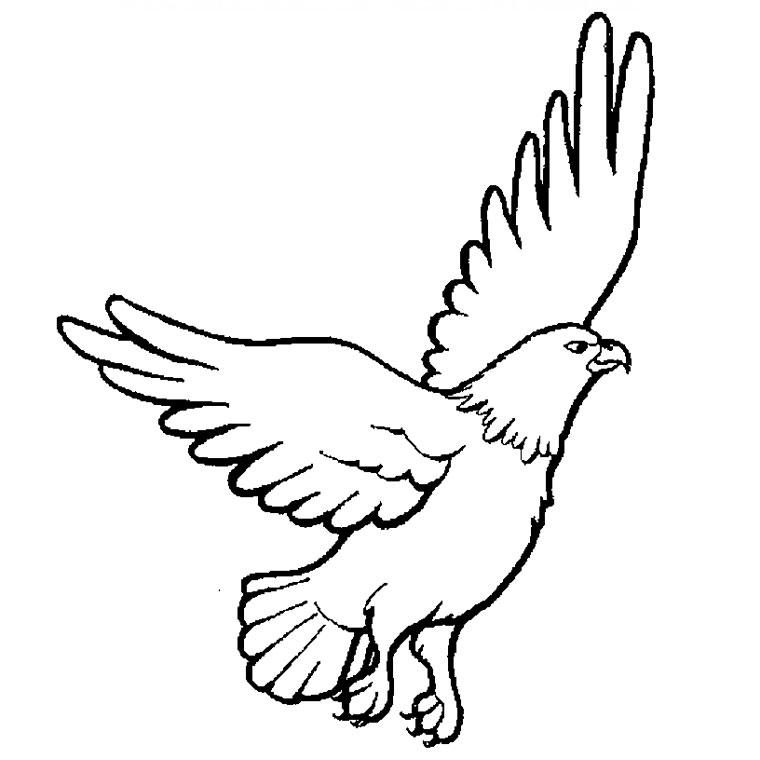 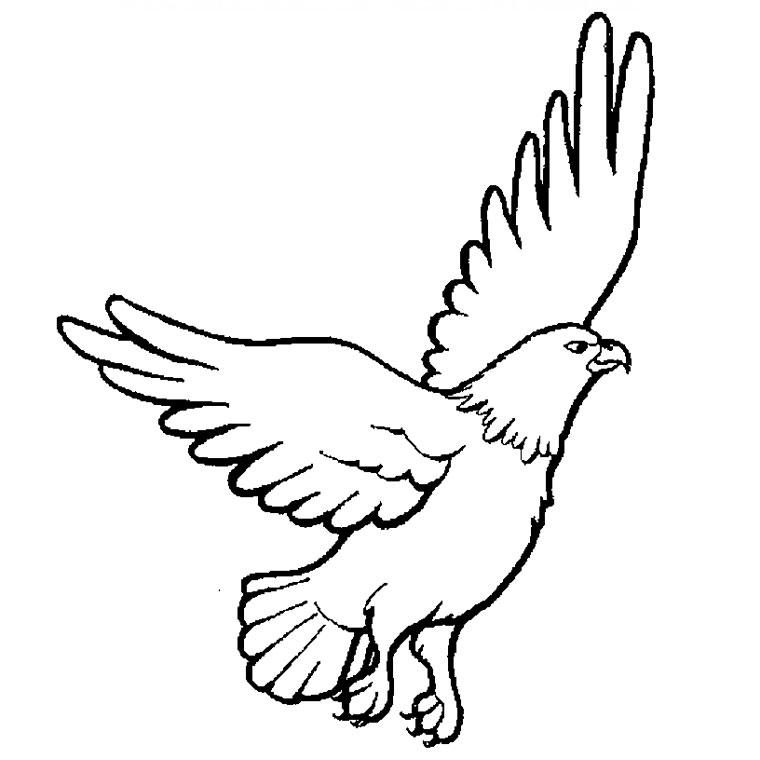 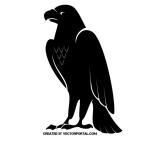 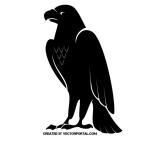   9661793  968März 18461253ab 187116. Jh.190018. Jh.Dezember 191828.06.191910.09.1939191910/1939-11/19441925April 1940Oktober 193804./06.10.194323.02.19451950er Jahre28.06.1956ab 19892012